INDICAÇÃO N.º 3092/2019Ementa: Notificar proprietário de imóvel para retirada de entulho da calçada.Exma. Senhora Presidente.Justificativa:Considerando os materiais inservíveis depositados na calçada da Rua Dr. Alfredo Zacarias, como mostra a foto anexa, que podem atrair insetos e ocasionar doenças, a Vereadora Mônica Morandi requer nos termos do art. 127 do regimento interno, que seja encaminhada ao Exmo. Prefeito Municipal a seguinte indicação:	Notificar o proprietário do imóvel localizado na Rua Dr. Alfredo Zacarias, altura do número 210 para retirada de entulho e limpeza da calçada.  Valinhos, 27 de novembro de 2019.____________________Mônica MorandiVereadora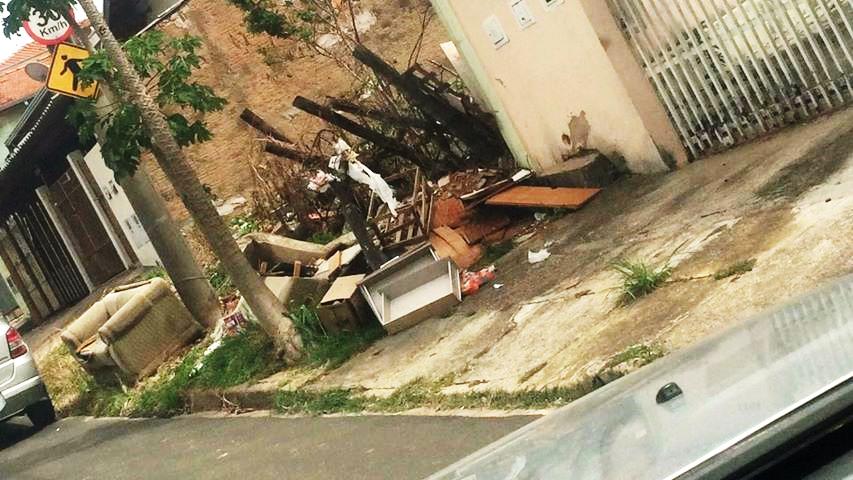 